手話奉仕員養成講座（入門課程）期　間：令和６年6月２６日～令和７年３月３１日（全２３回）　※予備日含む時　間：１９：００～２１：００　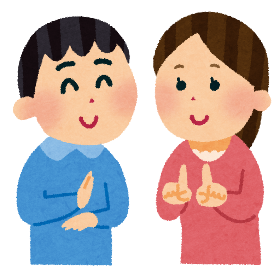 場　所：水巻町中央公民館　２階　大会議室２対　象：中間市・遠賀郡内に在住または在勤者参加費：受講料は無料。ただし、テキスト代3,300円。定　員：２０名程度（申込多数の場合は抽選）申込方法：下記申込書を、遠賀町役場 福祉課 障がい者支援係へ提出。申込期日：令和６年６月５日（水）○講座日程※修了要件：８割以上の出席（欠席だけでなく遅刻や早退などを時間で管理し、開催時間数の８割を超える時間を出席した方に修了証を交付します。）-----------------------------------✂キリトリ線------------------------------------手話奉仕員養成講座（入門課程）受講申込書　　　　　　　　　　　　　　　　　　　　　　　　　　　　　　　令和　６年　　月　　日　令和６年度手話奉仕員養成講座（入門課程）に申し込みます。・　　　　　　　   　　　　　　　　　　　（　　　歳）　・住　所　　　　   　　　　　　　　　　　　　　　　　　　　・電話番号　　　　   　　　　　　　　　　　　　　　　　　　・メール  　　　　   　　　　　　　　　　　　　　　　　　　【過去に手話を学んだ経験があればご記入ください】　　　　　　　　　　　　　　　　　　　　　　　　　　　　　　（　　　　年ごろ）　回数日にち回数日にち回数日にち１　６月２６日（水）１１９月１１日（水）２１１１月２７日（水）２　７月　３日（水）１２９月１８日（水）２２１２月　４日（水）３　７月１０日（水）１３　９月２５日（水）２３１２月１１日（水）４　７月１７日（水）１４１０月　２日（水）※感染症の影響で予定が変わる可能性があります。※１２月１８日～令和７年３月３１日は予備日※台風等で中止の日がある場合、講座内容を１週ずつ繰り下げます。※感染症の影響で予定が変わる可能性があります。※１２月１８日～令和７年３月３１日は予備日※台風等で中止の日がある場合、講座内容を１週ずつ繰り下げます。５　７月２４日（水）１５１０月　９日（水）※感染症の影響で予定が変わる可能性があります。※１２月１８日～令和７年３月３１日は予備日※台風等で中止の日がある場合、講座内容を１週ずつ繰り下げます。※感染症の影響で予定が変わる可能性があります。※１２月１８日～令和７年３月３１日は予備日※台風等で中止の日がある場合、講座内容を１週ずつ繰り下げます。６７月３１日（水）１６１０月１６日（水）※感染症の影響で予定が変わる可能性があります。※１２月１８日～令和７年３月３１日は予備日※台風等で中止の日がある場合、講座内容を１週ずつ繰り下げます。※感染症の影響で予定が変わる可能性があります。※１２月１８日～令和７年３月３１日は予備日※台風等で中止の日がある場合、講座内容を１週ずつ繰り下げます。７　８月　７日（水）１７１０月３０日（水）※感染症の影響で予定が変わる可能性があります。※１２月１８日～令和７年３月３１日は予備日※台風等で中止の日がある場合、講座内容を１週ずつ繰り下げます。※感染症の影響で予定が変わる可能性があります。※１２月１８日～令和７年３月３１日は予備日※台風等で中止の日がある場合、講座内容を１週ずつ繰り下げます。８　８月２１日（水）１８１１月　６日（水）※感染症の影響で予定が変わる可能性があります。※１２月１８日～令和７年３月３１日は予備日※台風等で中止の日がある場合、講座内容を１週ずつ繰り下げます。※感染症の影響で予定が変わる可能性があります。※１２月１８日～令和７年３月３１日は予備日※台風等で中止の日がある場合、講座内容を１週ずつ繰り下げます。９　８月２８日（水）１９１１月１３日（水）※感染症の影響で予定が変わる可能性があります。※１２月１８日～令和７年３月３１日は予備日※台風等で中止の日がある場合、講座内容を１週ずつ繰り下げます。※感染症の影響で予定が変わる可能性があります。※１２月１８日～令和７年３月３１日は予備日※台風等で中止の日がある場合、講座内容を１週ずつ繰り下げます。１０　９月　４日（水）２０１１月２０日（水）※感染症の影響で予定が変わる可能性があります。※１２月１８日～令和７年３月３１日は予備日※台風等で中止の日がある場合、講座内容を１週ずつ繰り下げます。※感染症の影響で予定が変わる可能性があります。※１２月１８日～令和７年３月３１日は予備日※台風等で中止の日がある場合、講座内容を１週ずつ繰り下げます。